Підстава: пункт 4-1 постанови Кабінету Міністрів України від 11 жовтня 2016 р. № 710 «Про ефективне використання державних коштів» Обґрунтування на виконання вимог Постанови КМУ від 11.10.2016 № 710:Враховуючи зазначене, замовник прийняв рішення стосовно застосування таких технічних та якісних характеристик предмета закупівлі:Обґрунтування необхідності закупівлі даного виду товару: Замовник здійснює закупівлю товару, із встановленням посилань на торгову назву конкретного виробника, оскільки таке посилання є необхідними для здійснення закупівлі товару, який за своїми якісними та технічними характеристиками найбільше відповідатиме вимогам та потребам замовника.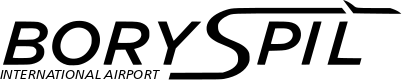 ДЕРЖАВНЕ ПІДПРИЄМСТВО«МІЖНАРОДНИЙ АЕРОПОРТ «БОРИСПІЛЬ» 08300, Україна, Київська обл., Бориспільський район, село Гора, вулиця Бориспіль-7, код 20572069, юридична особа/ суб'єкт господарювання, який здійснює діяльність в окремих сферах господарювання, зазначених у п. 4 ч.1 ст. 2 Закону України «Про публічні закупівлі»Обґрунтування технічних та якісних характеристик предмета закупівлі та очікуваної вартості предмета закупівліОбґрунтування технічних та якісних характеристик предмета закупівлі та очікуваної вартості предмета закупівліПункт КошторисуНазва предмета закупівлі із зазначенням коду за Єдиним закупівельним словникомОчікувана вартість предмета закупівлі згідно річного плану закупівельОчікувана вартість предмета закупівлі згідно ОГОЛОШЕННЯ про проведення відкритих торгівІдентифікатор процедури закупівлі8.20 (2023)Ізоляційна стрічка, код ДК 021:2015 - 31650000-7 - Ізоляційне приладдя 103 172,00 грн. з ПДВ85 976,67грн. без ПДВ UA-2023-05-05-006935-a1Обґрунтування технічних та якісних характеристик предмета закупівліВизначення потреби в закупівлі: Закупівля товару зумовлена необхідністю проведення ремонту високовольтних та низьковольтних кабельних ліній та обладнання ССО ЗПС-1 та ЗПС-2.Обґрунтування технічних та якісних характеристик предмета закупівлі: Якісні та технічні характеристики предмета закупівлі визначені з урахуванням реальних потреб підприємства та оптимального співвідношення ціни та якості.Замовник здійснює закупівлю даного товару, оскільки він за своїми якісними та технічними характеристиками найбільше відповідатиме вимогам та потребам замовника.2Обґрунтування очікуваної вартості предмета закупівліОбґрунтування очікуваної вартості предмета закупівлі: Визначення очікуваної вартості предмета закупівлі обумовлено статистичним аналізом загальнодоступної інформації про ціну предмета закупівлі на підставі затвердженої центральним органом виконавчої влади, що забезпечує формування та реалізує державну політику у сфері публічних закупівель, примірної методики визначення очікуваної вартості предмета закупівлі, затвердженої наказом Міністерства розвитку економіки, торгівлі та сільського господарства України від 18.02.2020 № 275.Розрахунок очікуваної вартості предмета закупівлі здійснено відповідно до Положення «Про порядок визначення очікуваної вартості предмета закупівлі» від 17.05.2022 №50-06-1.Обґрунтування обсягів закупівлі: Обсяги визначено відповідно до очікуваної потреби.3Інша інформаціяСпосіб проведення моніторингу ринкуНаправлено низку запитів підприємствам, що постачають відповідну продукцію на наступні електронні пошти:'sales@basco.ua', 'logis1@ukr.net' ТОВ «Баско»;'b2bmanager@hpx.ua' ТОВ «ОТС Україна»;'ilya.steblin@inta.pro' ТОВ «ІНТА»;'titova@atlant.kharkov.com', 'gnidash@atlant.kharkov.com', 'Masliukova@atlant.kharkov.com' ТОВ «Атлант Буд Схід»;'aks7s.book@gmail.com' ТОВ «АКС-ЮГ СІСТЕМА»;'profipak@ukr.net' https://profipak.com.ua/ua/;'sales@tapes.ua' ТОВ «Тейпс Україна»;'panchenko@optima.com.ua' ТОВ «Інтерлінк»;'Tender07042021@gmail.com' ТОВ «Хімімпекс»;Здійснено пошук, збір та аналіз загальнодоступної відкритої інформації про ціни на момент вивчення ринку. Вивчено ціни з наступних інтернет-ресурсів: Інтернет-магазин «Розетка» https://rozetka.com.ua/ua/ Інтернет-магазин «ДК Бізнес-партнер» https://www.business-partner.com.ua/uk/.№ п/пНайменування ТоваруМарка або модель, або артикул, або каталожний номер, або  інші параметри для ідентифікації ТоваруОдиницявиміруКількістьТехнічні та якісні характеристики предмета закупівлі(Технічна специфікація)1Ізоляційна стрічка 3M Scotch super 88шт200Описові (якісні) характеристики:Морозостійка, для використання всередині приміщень і на вулиці, стійкість до механічного впливу, ультрафіолету, корозії, дії хімічних речовин і вологи.Технічні характеристики:Матеріал стрічки: ПВХ (полівінілхлорид) з клейким шаромРозміри: - ширина – 19 мм (допускається відхилення ± 1 мм)(Учасник в Тендерній пропозиції (Технічній частині) замість зазначеного показника ширини, повинен вказати конкретний показник або показник з допустимим відхиленням в межах зазначеного)- довжина – не менше 20 м;(Учасник в Тендерній пропозиції (Технічній частині) замість зазначеного показника довжини, повинен вказати конкретний показник, якщо це доцільно) - товщина – не менше 0,2 мм. (Учасник в Тендерній пропозиції (Технічній частині) замість зазначеного показника товщини, повинен вказати конкретний показник, якщо це доцільно)